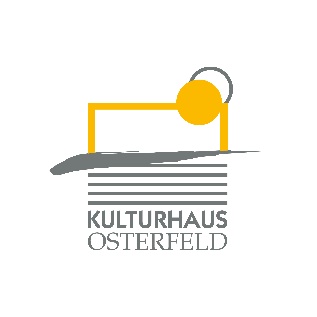 PRESSEMITTEILUNGAm Dienstag, 11. Februar um 19.30 Uhr findet ein Vortrag zur Naturheilkunde im Malersaal des Kulturhauses Osterfeld statt. Dr. Knut Hansen (Zahnarzt) spricht zu „Allergien und tote Zähne in der Zahnmedizin – Gefahr für die Gesundheit?“.Allergien haben in unserer westlichen Welt in den letzten Jahren extrem zugenommen. Die Zahnmedizin bildet da keine Ausnahme. Eine große Zahl von Fremdstoffen wird im Körper eingesetzt, ohne dass man weiß, was diese im Organismus eigentlich anrichten können. Die Zahnmedizin ist auf diesem Auge blind. Dabei ist sie an vielen chronischen Krankheiten beteiligt, wie z.B. Herz-Kreislauferkrankungen, rheumatischen Beschwerden, Autoimmunkrankheiten, Müdigkeitssyndrom usw. Es spielen dabei nicht nur die Materialien eine Rolle, sondern auch tote Zähne, die in das Immunsystem eingreifen.Veranstalter
Naturheilverein PforzheimIn Kooperation mit
Kulturhaus OsterfeldEintritt: € 6,00 / Mitglieder frei · Karten an der AbendkasseInformationen gibt es im Kulturhaus Osterfeld (07231) 3182-15, dienstags bis samstags, 14.00 bis 18.00 Uhr; unter www.kulturhaus-osterfeld.de oder unter www.naturheilvereinpforzheim.dei.A. Christine SamstagPresse und Sekretariat